                                                                           Escola Municipal de Educação Básica Augustinho Marcon                                                                           Catanduvas(SC), junho/julho de 2020.                                                                           Diretora: Tatiana M. B. Menegat.                                                                                                                                                                                                  Assessora Técnica-Pedagógica: Maristela Apª. B. Baraúna.                                                                           Assessora Técnica-Administrativa: Margarete P. Dutra.                                                                                                                                                              Professora: Jaqueline Demartini                                                                            5º ano                                           Atividade de Inglês - 5º Ano – 29/06 à 03/07 Catanduvas, June 30th 2020Today is TuesdayATIVIDADE 1 – Vista uma roupa que você gosta muito, faça um vídeo curto descrevendo o que você está vestindo e mande via WhatsApp para a Teacher. Use a frase: I AM WEARING...EU ESTOU VESTINDO...DICAS: Para iniciar o vídeo não esqueça de usar um cumprimento: Hello, Hi, Good morning, Good afternoon;Ao se descrever use a frase I am wearing... Que significa Eu estou vestindo...;Fale a cor e em seguida a peças de roupa. Lembre-se que a cor sempre vem antes da palavra que se refere à roupa ou calçado. Por exemplo: I am wearing a yellow T-shirt, blue pants, white socks and red boots. Ao terminar lembre-se de se despedir: Bye; Bye-bye. See you; Kisses;Se preferir pode escrever sua auto descrição no caderno e memorizar para depois gravar o seu vídeo. Ficará mais fácil.Veja um exemplo:Hello Teacher!I am wearing a yellow T-shirt, blue pants, white socks and red boots. Bye! Kisses!Olá Teacher!Eu estou vestindo uma camiseta amarela, calça azul, meias brancas e botas vermelhas.Tchau! Beijos! 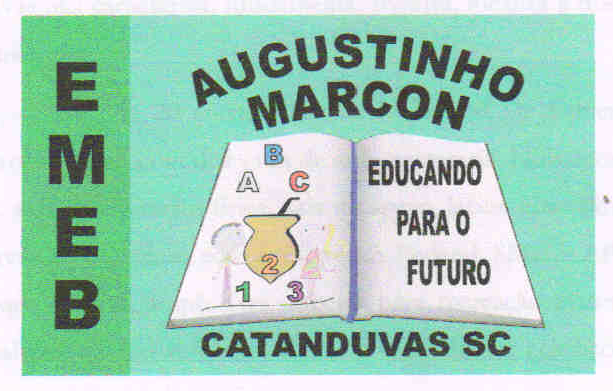 